Publicado en Madrid el 10/08/2021 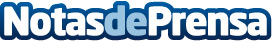 Diez jóvenes supervivientes del cáncer inician la "Aventura trashumante entre lobos y mastines" Se trata de una iniciativa solidaria de Tiendanimal Educa que da comienzo hoy como prueba de superación y valentía de los jóvenesDatos de contacto:Cristina Gomez rico romero914569090Nota de prensa publicada en: https://www.notasdeprensa.es/diez-jovenes-supervivientes-del-cancer-inician Categorias: Nacional Sociedad Mascotas Solidaridad y cooperación http://www.notasdeprensa.es